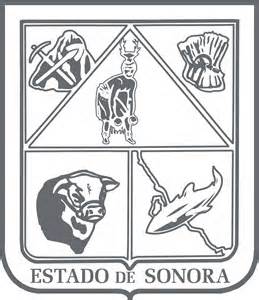    GOBIERNO DEL ESTADO DE SONORA     	17-SRH-P14-F01/REV.01  DESCRIPCIÓN DE PUESTO											ID: 1201-017OBJETIVOBrindar apoyo al  en las diversas actividades de su competencia, con la finalidad de contribuir al buen funcionamiento de la dependencia.RESPONSABILIDADESRELACIONES
MEDIDORES DE EFICIENCIADATOS GENERALES DEL PERFILGrado de estudios	Grado de estudios requerido y deseable.	Requerido:  	Deseable:¿El puesto requiere alguna especialización académica?	Carrera:	Técnica Secretarial	Área:	Administrativa	¿El puesto requiere experiencia laboral?La experiencia laboral requerida.•1 año en funciones secretariales¿La ejecución del puesto requiere del conocimiento del inglés o algún otro idioma?Grado de dominio del idioma inglés¿La ejecución del puesto requiere del conocimiento de manejo de computadora?Nivel de conocimientos de computación.¿Qué nivel de habilidad de trato con personas requiere el puesto?Habilidad de trato con personas.¿Cuál es el nivel de la responsabilidad gerencial necesaria?Nivel de responsabilidad gerencial¿Cuál es el resultado esencial del puesto?El resultado esencial del puesto y el resultado secundario más importante.En primer lugar: 
En segundo lugar:  En relación al servicio a la comunidad y a los objetivos sociales y políticos del Gobierno del Estado, su puesto:Orientación del puesto.Manejo de personal requeridoNúmero de personas a cargo del titular del puestoRecursos financieros a su cargo(M = 000; MM = 000,000 de pesos anuales)¿Si maneja recursos financieros, su responsabilidad sobre ellos es?Tipo de responsabilidad sobre los recursos financieros que maneja.Tipo de Análisis PredominanteMarco de actuación y supervisión recibidaDATOS DE APROBACIÓNInformación provista por:                                                      Información aprobada por:DATOS GENERALESDATOS GENERALESDATOS GENERALESDATOS GENERALESTítulo actual del puesto funcional:Secretaria EjecutivaDependencia/Entidad:Secretaría de Agricultura, Ganadería, Recursos Hidráulicos, Pesca y Acuacultura     Área de adscripción:SecretaríaReporta a:Unidad de Seguimiento de Acuerdos del Fideicomiso FOFAESPuestos que le reportan:NingunoLlevar la agenda del titular de la unidad, asignar citas y recibir a los visitantes.Recibir, realizar y transferir llamadas telefónicas.Recibir y turnar oficios a las áreas correspondientes.Realizar oficios, circulares, atentas notas, tarjetas informativas, solicitudes de material y bienes muebles y otros documentos.     Integrar el archivo general de la unidad del Fideicomiso FOFAES.   Registro de confirmación de las invitaciones a las reuniones del comité del FOFAES.Internas:Internas:a) Diferentes Departamentos: verificar documentos que cumplan con los requisitos correspondientes.a) Diferentes Departamentos: verificar documentos que cumplan con los requisitos correspondientes.b) Personal del área administrativa: para dar seguimiento a los Oficios.b) Personal del área administrativa: para dar seguimiento a los Oficios.Externas:Externas:NingunaNingunaNúmero de solicitudes registradas.Sexo:Estado Civil:Edad:Entre 23 a 55 años. Nombre: Nombre:    Cargo:Secretaria Ejecutiva    Cargo:Unidad de Seguimiento de Acuerdos del Fideicomiso FOFAES